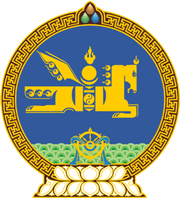 МОНГОЛ УЛСЫН ХУУЛЬ2022 оны 07 сарын 05 өдөр                                                                  Төрийн ордон, Улаанбаатар хотҮЙЛДВЭРЛЭЛ, ТЕХНОЛОГИЙН ПАРКИЙН      ЭРХ ЗҮЙН БАЙДЛЫН ТУХАЙ ХУУЛЬ      /ШИНЭЧИЛСЭН НАЙРУУЛГА/-ИЙГ ДАГАЖ      МӨРДӨХ ЖУРМЫН ТУХАЙ1 дүгээр зүйл.2009 оны 12 дугаар сарын 17-ны өдөр баталсан Үйлдвэрлэл, технологийн паркийн эрх зүйн байдлын тухай хуулийн дагуу олгосон паркийн үйл ажиллагаа эрхлэх тусгай зөвшөөрөл нь дуусах хүртэлх хугацаанд хүчин төгөлдөр үйлчлэх бөгөөд уг хугацааг сунгахгүй.2 дугаар зүйл.Энэ хуулийн 1 дүгээр зүйлд заасан паркийн үйл ажиллагаа эрхлэх тусгай зөвшөөрөлтэй паркийн удирдлага нь Үйлдвэрлэл, технологийн паркийн эрх зүйн байдлын тухай хууль /Шинэчилсэн найруулга/-ийг хүчин төгөлдөр болсон өдрөөс хойш гурван сарын дотор төрийн захиргааны төв байгууллагатай байгуулсан гэрээг шинэчлэн байгуулах бөгөөд тус хуулийн дагуу шаардах аливаа мэдээллийг энэ зүйлд заасан хугацаанд багтаан төрийн захиргааны төв байгууллагад хүргүүлнэ.3 дугаар зүйл.Үйлдвэрлэл, технологийн паркийн эрх зүйн байдлын тухай хууль /Шинэчилсэн найруулга/-ийг хүчин төгөлдөр болсон өдрөөс эхлэн тус хуульд зөвшөөрсөн хуулийн этгээдийн хэлбэрээс бусад хуулийн этгээдийн хэлбэрээр өмнө нь паркийн үйл ажиллагаа эрхлэх тусгай зөвшөөрөл авсан хуулийн этгээдийн тусгай зөвшөөрлийг хүчингүй болсонд тооцох бөгөөд хуулийн этгээдийн хэлбэрийг энэ хуульд нийцүүлж өөрчлөн зохион байгуулж шинээр тусгай зөвшөөрөл авна. 4 дүгээр зүйл.Үйлдвэрлэл, технологийн паркийн эрх зүйн байдлын тухай хууль /Шинэчилсэн найруулга/ батлагдахаас өмнө паркийн үйл ажиллагаатай холбоотойгоор төлсөн татвар, хураамж нь уг хуульд заасан татварын хөнгөлөлт, чөлөөлөлтөд хамрагдахгүй.5 дугаар зүйл.Үйлдвэрлэл, технологийн паркийн эрх зүйн байдлын тухай хууль /Шинэчилсэн найруулга/-д заасан Зөвшөөрлийн тухай хууль /Шинэчилсэн найруулга/-ийг эшилсэн холбогдох заалтуудыг 2023 оны 01 дүгээр сарын 01-ний өдрөөс эхлэн дагаж мөрдөнө. Зөвшөөрлийн тухай хууль /Шинэчилсэн найруулга/ хүчин төгөлдөр үйлчилж эхлэх буюу 2023 оны 01 дүгээр сарын 01-ний өдрийг хүртэлх хугацаанд үйлдвэрлэл, технологийн паркийн үйл ажиллагаа эрхлэх тусгай зөвшөөрөлтэй холбогдсон харилцааг Аж ахуйн үйл ажиллагааны тусгай зөвшөөрлийн тухай хуулиар зохицуулна.6 дугаар зүйл.Энэ хуулийг Үйлдвэрлэл, технологийн паркийн эрх зүйн байдлын тухай хууль /Шинэчилсэн найруулга/ хүчин төгөлдөр болсон өдрөөс эхлэн дагаж мөрдөнө.МОНГОЛ УЛСЫН 	ИХ ХУРЛЫН ДАРГА 				Г.ЗАНДАНШАТАР